نقاشی چهره جلسه11در این جلسه دانشجویان در دانشگاه حضور داشتند و بعد از طراحی کارهایشان دیده شد و به رفع ایراد هریک پرداخته شد و دانشجویانی که بنا بر دلایلی نتوانستند حضور یابند همواره در واتس اپ رفع ایراد شد و سعی کردم بتوانم به ساده ترین روش از طریق مجازی راهنماییشان کنم.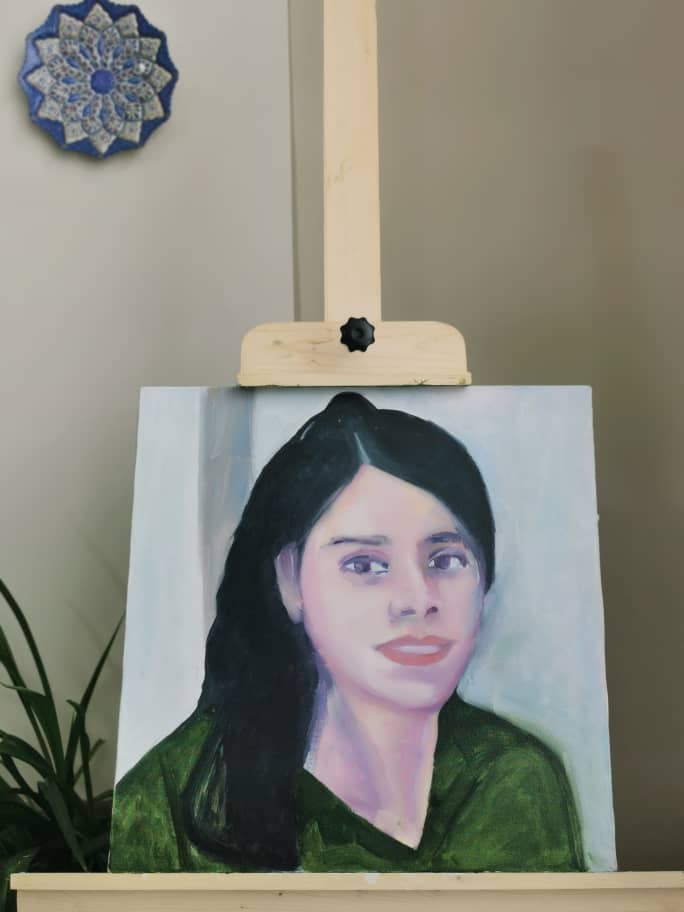 نمونه کار دانشجو که از صورتخودش کار کرده است و در یک جلسه به اتمام رسانده است